Приложение к письму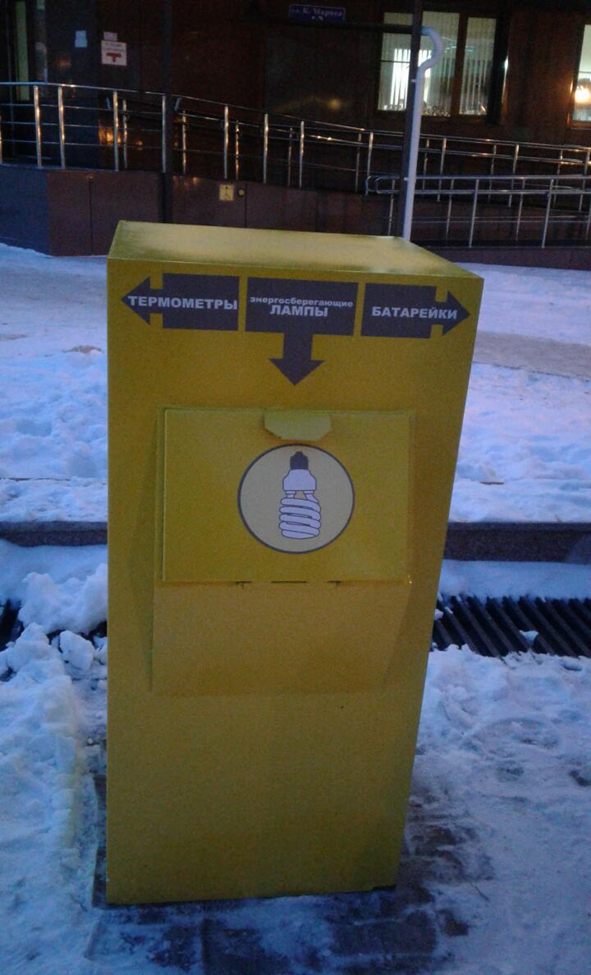 № п/п№ п/п№ п/пВид вторичного ресурса Адрес расположения спец. контейнера для сбора вторичного сырья или опасного отходаАдрес расположения спец. контейнера для сбора вторичного сырья или опасного отходаКоличество спец. контейнеров сбора вторичного сырья или опасного отходаКоличество спец. контейнеров сбора вторичного сырья или опасного отходаКоличество спец. контейнеров сбора вторичного сырья или опасного отхода№ п/п№ п/п№ п/пВид вторичного ресурса Адрес расположения спец. контейнера для сбора вторичного сырья или опасного отходаАдрес расположения спец. контейнера для сбора вторичного сырья или опасного отходаКоличество спец. контейнеров сбора вторичного сырья или опасного отходаКоличество спец. контейнеров сбора вторичного сырья или опасного отходаКоличество спец. контейнеров сбора вторичного сырья или опасного отходаПеречень адресов установки контейнеров для раздельного сбора ТКО (пластик) ИП Кузнецов А.А.Перечень адресов установки контейнеров для раздельного сбора ТКО (пластик) ИП Кузнецов А.А.Перечень адресов установки контейнеров для раздельного сбора ТКО (пластик) ИП Кузнецов А.А.Перечень адресов установки контейнеров для раздельного сбора ТКО (пластик) ИП Кузнецов А.А.Перечень адресов установки контейнеров для раздельного сбора ТКО (пластик) ИП Кузнецов А.А.Перечень адресов установки контейнеров для раздельного сбора ТКО (пластик) ИП Кузнецов А.А.Перечень адресов установки контейнеров для раздельного сбора ТКО (пластик) ИП Кузнецов А.А.Перечень адресов установки контейнеров для раздельного сбора ТКО (пластик) ИП Кузнецов А.А.Перечень адресов установки контейнеров для раздельного сбора ТКО (пластик) ИП Кузнецов А.А.Пластикул. Доронина, д.6ул. Доронина, д.6111Пластикул. Ледовая д.3ул. Ледовая д.3111Пластикул. Бориса-Щербины, д. 7ул. Бориса-Щербины, д. 7111Пластикул. Конева, д. 18                        ул. Конева, д. 18                        111Пластикул. Конева, д. 12                        ул. Конева, д. 12                        111Пластикул. Мира, д. 14ул. Мира, д. 14111Пластикул. Мира, д. 51                           ул. Мира, д. 51                           111Пластикул. Промышленная, д. 13ул. Промышленная, д. 13111Пластикул. Промышленная, д.15ул. Промышленная, д.15111ПластикУл. Энгельса, д.3Ул. Энгельса, д.3111Пластикул. Гагарина, д. 58аул. Гагарина, д. 58а111Пластикул. Ленина, д. 117ул. Ленина, д. 117111Пластикул. Маяковского, д. 9ул. Маяковского, д. 9111Пластикул. Лермонтова, д. 19ул. Лермонтова, д. 19111Пластикул. Рябиновая, д. 9а, 9бул. Рябиновая, д. 9а, 9б111Пластикул. Студенческая, д. 14ул. Студенческая, д. 14111Пластикул. Студенческая, д. 18ул. Студенческая, д. 18111Пластикул. Менделеева, д. 3аул. Менделеева, д. 3а111Пластикул. Шевченко, д. 46ул. Шевченко, д. 46111Пластикул. Комсомольская, 28ул. Комсомольская, 28111Пластикул. Мира, 107бул. Мира, 107б111Пластикул. Ямская,  1/1ул. Ямская,  1/1111Пластикул. Мира, д. 71а ул. Мира, д. 71а 111Пластикул. Калинина, д. 71ул. Калинина, д. 71111Пластикул. Рябиновая, д. 20ул. Рябиновая, д. 20111Пластикул. Рябиновая, д. 30ул. Рябиновая, д. 30111Пластикул. Ледовая, д. 11ул. Ледовая, д. 11111Пластикул. Ямская, д. 14,16ул. Ямская, д. 14,16111Пластикул. Дзержинского, д. 30ул. Дзержинского, д. 30111Пластикул. Дзержинского, д. 41ул. Дзержинского, д. 41111Пластикул. Калинина, д. 18ул. Калинина, д. 18111Пластикул. Сирина, д. 78ул. Сирина, д. 78111Пластикул. Крупской, д. 5ул. Крупской, д. 5111Пластикул. Елены Сагандуковой, д. 1ул. Елены Сагандуковой, д. 1111Пластикул. Дунина-Горкавича, д. 6ул. Дунина-Горкавича, д. 6111Пластикул. Дунина-Горкавича, д. 10ул. Дунина-Горкавича, д. 10111Пластикул. Объездная, д. 8ул. Объездная, д. 8111Пластикул. Объездная, д. 10ул. Объездная, д. 10111Пластикул. Объездная, д. 12ул. Объездная, д. 12111Пластикул. Строителей, д. 100ул. Строителей, д. 100111Пластикул. Коминтерна, д. 8ул. Коминтерна, д. 8111Пластикул. Красноармейская, д. 4 ул. Красноармейская, д. 4 111Пластикул. Красноармейская, д. 16ул. Красноармейская, д. 16111Пластикул. Мира, д. 72ул. Мира, д. 72111Пластикул. Мира д. 127ул. Мира д. 127111Пластикул. Лопарева д.127ул. Лопарева д.127111ПластикСОТ «Наука»СОТ «Наука»111ПластикСОТ «Родник»СОТ «Родник»111ПластикУл. Центральная д.1Ул. Центральная д.1111                                                                                                                                       Итого: 49                                                                                                                                       Итого: 49                                                                                                                                       Итого: 49                                                                                                                                       Итого: 49                                                                                                                                       Итого: 49                                                                                                                                       Итого: 49                                                                                                                                       Итого: 49                                                                                                                                       Итого: 49                                                                                                                                       Итого: 49Перечень адресов установки контейнеров для раздельного сбора ТКО (бумага) ООО «ЭКОБАЛАНС»Перечень адресов установки контейнеров для раздельного сбора ТКО (бумага) ООО «ЭКОБАЛАНС»Перечень адресов установки контейнеров для раздельного сбора ТКО (бумага) ООО «ЭКОБАЛАНС»Перечень адресов установки контейнеров для раздельного сбора ТКО (бумага) ООО «ЭКОБАЛАНС»Перечень адресов установки контейнеров для раздельного сбора ТКО (бумага) ООО «ЭКОБАЛАНС»Перечень адресов установки контейнеров для раздельного сбора ТКО (бумага) ООО «ЭКОБАЛАНС»Перечень адресов установки контейнеров для раздельного сбора ТКО (бумага) ООО «ЭКОБАЛАНС»Перечень адресов установки контейнеров для раздельного сбора ТКО (бумага) ООО «ЭКОБАЛАНС»Перечень адресов установки контейнеров для раздельного сбора ТКО (бумага) ООО «ЭКОБАЛАНС»Административные зданияАдминистративные зданияАдминистративные зданияАдминистративные зданияАдминистративные зданияАдминистративные зданияАдминистративные зданияАдминистративные зданияАдминистративные зданияБумагаул. Студенческая, д. 8ул. Студенческая, д. 8111Бумагаул. Светлая, д. 67ул. Светлая, д. 67111Бумагаул. Студенческая, д. 17аул. Студенческая, д. 17а111Бумагаул. Мира, д. 118аул. Мира, д. 118а111Бумагаул. Сутормина, д. 20                         ул. Рознина, д. 16ул. Сутормина, д. 20                         ул. Рознина, д. 16222Бумагаул. Чехова, д. 81ул. Чехова, д. 81111Бумагаул. Светлая, д. 69                             ул. Студенческая, д. 2ул. Светлая, д. 69                             ул. Студенческая, д. 2444Бумагаул. Сирина, д. 59ул. Сирина, д. 59111Бумагаул. Сургутская, д. 19ул. Сургутская, д. 19111Бумагаул. Мира, д. 27ул. Мира, д. 27222Бумагаул. Газовиков, д. 19ул. Газовиков, д. 19333Бумагаул. Строителей, д. 1 ул. Строителей, д. 1 222Бумагаул. Калинина, д. 26ул. Калинина, д. 26222Бумагаул. Мира, д. 151ул. Мира, д. 151111Бумагаул. Рябиновая, д. 13аул. Рябиновая, д. 13а111Бумагаул. Дунина-Горкавича, д. 1 ул. Мира, д. 14                        ул. Студенческая, д. 2ул. Дунина-Горкавича, д. 1 ул. Мира, д. 14                        ул. Студенческая, д. 2333Бумагаул. Гагарина, д. 214ул. Гагарина, д. 214111Бумагаул. Рябиновая, д. 22ул. Рябиновая, д. 22111Бумагаул. Студенческая, д. 2ул. Студенческая, д. 2111Бумагаул. Гагарина д. 44ул. Гагарина д. 44111Бумагаул. Спортивная, д. 7ул. Спортивная, д. 7222Бумагаул. Мира, 151ул. Мира, 151111Бумагаул. Дзержинского, 21ул. Дзержинского, 21111Бумагаул. Сирина, д. 78ул. Сирина, д. 78111Бумагаул. Чехова, д. 71ул. Чехова, д. 71111Бумагаул. П. Морозова, д. 13                                      ул. Краснопартизанская, 2ул. П. Морозова, д. 13                                      ул. Краснопартизанская, 2222Бумагаул. Карла Маркса,12 (Казначейство)ул. Карла Маркса,12 (Казначейство)333Бумагаул. Есенина, д. 9ул. Есенина, д. 9111                                                                                                                             Итого: 43                                                                                                                             Итого: 43                                                                                                                             Итого: 43                                                                                                                             Итого: 43                                                                                                                             Итого: 43                                                                                                                             Итого: 43                                                                                                                             Итого: 43                                                                                                                             Итого: 43                                                                                                                             Итого: 43Уличные контейнеры на территории города Ханты-МансийскаУличные контейнеры на территории города Ханты-МансийскаУличные контейнеры на территории города Ханты-МансийскаУличные контейнеры на территории города Ханты-МансийскаУличные контейнеры на территории города Ханты-МансийскаУличные контейнеры на территории города Ханты-МансийскаУличные контейнеры на территории города Ханты-МансийскаУличные контейнеры на территории города Ханты-МансийскаУличные контейнеры на территории города Ханты-МансийскаБумагаБумагаБумагаБумагаПушкина, 15111БумагаБумагаБумагаБумагаПионерская, 27-29111БумагаБумагаБумагаБумагаСтроителей, 123111БумагаБумагаБумагаБумагаЧкалова, 29111БумагаБумагаБумагаБумагаШевченко, 29111БумагаБумагаБумагаБумагаСтроителей 104111БумагаБумагаБумагаБумагаСветлая 67111БумагаБумагаБумагаБумагаЛенина, 40111БумагаБумагаБумагаБумагаГагарина 284111БумагаБумагаБумагаБумагаЛедовая 19111БумагаБумагаБумагаБумагаЯмская, 4111БумагаБумагаБумагаБумагаОбъездная, 10111БумагаБумагаБумагаБумагаДзержинского, 39А111БумагаБумагаБумагаБумагаСтроителей, 123111БумагаБумагаБумагаБумагаЮгорская, 13111БумагаБумагаБумагаБумагаЮгорская, 5111БумагаБумагаБумагаБумагаПионерская, 117111БумагаБумагаБумагаБумагаМира, 93 где КБ111БумагаБумагаБумагаБумагаСветлая 69111БумагаБумагаБумагаБумагаОбъездная 59А111БумагаБумагаБумагаБумагаЭнгельса 26111БумагаБумагаБумагаБумагаЧехова 27а111БумагаБумагаБумагаБумагаУральская  10а111БумагаБумагаБумагаБумагаДоронина 8111БумагаБумагаБумагаБумагаул. Энгельса, д. 3111БумагаБумагаБумагаБумагаул. Дзержинского, д. 30111БумагаБумагаБумагаБумагаул. Промышленная, д. 15                  ул. Мира, д. 51                               ул. Конева, д. 18                               ул. Ледовая, д. 11                               ул. Ямская, д. 14, 16555БумагаБумагаБумагаБумагаул. Рознина, д. 46                              ул. Мира, д. 41                             ул. Объездная, д. 10444БумагаБумагаБумагаБумагаул. Рознина, д. 119                                           ул. Зеленодольская, д. 1222БумагаБумагаБумагаБумагаул. Ленина, д. 117                          ул. Маяковского, д. 9                ул. Красноармейская, д. 32                ул. Сирина, д. 78                               ул. Крупской, д. 5                                                     ул. Лопарева, д. 14                               ул. Комсомольской, д. 28                               ул. Калинина, д. 18                 ул. Калинина, д. 65                               ул. Лермонтова, д. 19101010БумагаБумагаБумагаБумагаул. Строителей, д. 100                      ул. Чкалова, д. 40                               ул. Гагарина, д. 141333БумагаБумагаБумагаБумагаул. Югорская, д. 3                                                   ул. Осенняя, д. 1,3222БумагаБумагаБумагаБумагаул. Дунина Горкавича, д. 5                    ул. Дунина Горкавича, д. 7222БумагаБумагаБумагаБумагаул. Мира, д. 68111БумагаБумагаБумагаБумагаул. Гагарина, д. 132111БумагаБумагаБумагаБумагаул. Ленина, д. 8111БумагаБумагаБумагаБумагаул. Комсомольская, д. 63111БумагаБумагаБумагаБумагаул. Ленина, д. 39111БумагаБумагаБумагаБумагаул. Ленина                             (центральная площадь)111БумагаБумагаБумагаБумагаул. Дзержинского, д. 40а111БумагаБумагаБумагаБумагаОбъездная, д. 6111БумагаБумагаБумагаБумагаул. Мира, 98111                                                                                    Итого: 63                                                                                    Итого: 63                                                                                    Итого: 63                                                                                    Итого: 63                                                                                    Итого: 63                                                                                    Итого: 63                                                                                    Итого: 63                                                                                    Итого: 63                                                                                    Итого: 63Перечень адресов установки контейнеров для раздельного сбора ТКО (пластик) ООО «ЭКОБАЛАНС»Перечень адресов установки контейнеров для раздельного сбора ТКО (пластик) ООО «ЭКОБАЛАНС»Перечень адресов установки контейнеров для раздельного сбора ТКО (пластик) ООО «ЭКОБАЛАНС»Перечень адресов установки контейнеров для раздельного сбора ТКО (пластик) ООО «ЭКОБАЛАНС»Перечень адресов установки контейнеров для раздельного сбора ТКО (пластик) ООО «ЭКОБАЛАНС»Перечень адресов установки контейнеров для раздельного сбора ТКО (пластик) ООО «ЭКОБАЛАНС»Перечень адресов установки контейнеров для раздельного сбора ТКО (пластик) ООО «ЭКОБАЛАНС»Перечень адресов установки контейнеров для раздельного сбора ТКО (пластик) ООО «ЭКОБАЛАНС»Перечень адресов установки контейнеров для раздельного сбора ТКО (пластик) ООО «ЭКОБАЛАНС»ПластикПластикул. Пионерская, д. 25                                                  111ПластикПластикул. Рознина, д. 104 а111ПластикПластикул. Студенческая, д. 15а111ПластикПластикул. Дунина Горкавича, д. 3111                                                                                                          Итого: 4                                                                                                          Итого: 4                                                                                                          Итого: 4                                                                                                          Итого: 4                                                                                                          Итого: 4                                                                                                          Итого: 4                                                                                                          Итого: 4                                                                                                          Итого: 4                                                                                                          Итого: 4№ п/п№ п/пАдрес расположения спец. контейнера для сбора использованных батареек, термометров и энергосберегающих ламп.Адрес расположения спец. контейнера для сбора использованных батареек, термометров и энергосберегающих ламп.Адрес расположения спец. контейнера для сбора использованных батареек, термометров и энергосберегающих ламп.Адрес расположения спец. контейнера для сбора использованных батареек, термометров и энергосберегающих ламп.Адрес расположения спец. контейнера для сбора использованных батареек, термометров и энергосберегающих ламп.Адрес расположения спец. контейнера для сбора использованных батареек, термометров и энергосберегающих ламп.Количество спец. контейнеров сбора использованных батареек, термометров и энергосберегающих ламп.Перечень адресов установки контейнеров М ДЭППеречень адресов установки контейнеров М ДЭППеречень адресов установки контейнеров М ДЭППеречень адресов установки контейнеров М ДЭППеречень адресов установки контейнеров М ДЭППеречень адресов установки контейнеров М ДЭППеречень адресов установки контейнеров М ДЭППеречень адресов установки контейнеров М ДЭППеречень адресов установки контейнеров М ДЭП1ул. Югорская 1/1;ул. Югорская 1/1;ул. Югорская 1/1;ул. Югорская 1/1;ул. Югорская 1/1;ул. Югорская 1/1;112ул. Ленина 90;ул. Ленина 90;ул. Ленина 90;ул. Ленина 90;ул. Ленина 90;ул. Ленина 90;113Центральная площадь города;Центральная площадь города;Центральная площадь города;Центральная площадь города;Центральная площадь города;Центральная площадь города;114ул. Кооперативная 34.  ул. Кооперативная 34.  ул. Кооперативная 34.  ул. Кооперативная 34.  ул. Кооперативная 34.  ул. Кооперативная 34.  11                                                                                                                 Итого: 4                                                                                                                 Итого: 4                                                                                                                 Итого: 4                                                                                                                 Итого: 4                                                                                                                 Итого: 4                                                                                                                 Итого: 4                                                                                                                 Итого: 4                                                                                                                 Итого: 4                                                                                                                 Итого: 4